May 15, 2022 — Fifth Sunday of EasterTHE GATHERING OF THE COMMUNITYGathering Hymn Joyful, Joyful We Adore Thee (vs 1 & 3)	#425Greeting	p. 185Kyrie Eleison	p. 186Collect of the Day:  Almighty God, your Son Jesus Christ is the way, the truth, and the life. Give us grace to love one another and walk in the way of his commandments, who lives and reigns with you and the Holy Spirit, one God, now and for ever. Amen. THE PROCLAMATION OF THE WORD1st reading	ACTS 11:1-18 Psalm 148	“Alleluia!	p. 9072nd reading		REVELATION 21:1-6Gradual Hymn	Glorious Things of Thee are Spoken(vs 1 & 4)	# 388Gospel		JOHN 13:31-35SermonThe Apostles’ Creed	p. 189Prayers of the People  # 15	p. 122Prayer for a Renewed Church: Almighty God, give us a new vision of you, of your love, of your grace and power, and then, give us a new vision of what you would have us do as your Church in this nation and at this time, and an awareness that in the strength of your Spirit, we can do it to your glory.  In Jesus’ name we pray.  Amen.Confession and Absolution	p. 191The PeaceOffertory Hymn	One Bread, One Body, One Lord of All (vs 1 & 3)	# 73Offertory Response 	Doxology (sung)THE CELEBRATION OF THE HOLY EUCHARISTPrayer over the Gifts: Gracious God, you show us your way and give us your divine life. May everything we do be directed by the knowledge of your truth. We ask this in the name of Jesus Christ the risen Lord. Amen.Eucharistic Prayer  # 2  	p. 196The Lord’s Prayer	p. 211Breaking of the Bread  # 8	p. 213CommunionPrayer After Communion: God of love, in this eucharist we have heard your truth and shared in your life. May we always walk in your way, in the name of Jesus Christ the Lord. Amen.Glory to God	p. 214BlessingAnnouncementsMission Hymn 	Where Cross the Crowded Ways (vs 1 & 6) 	# 592Officiant:		Go in peace to love and serve the Lord.People:		Thanks be to God.Sung Benediction		Howard’s Blessing (vs. 1 & 2)	(in the back of the blue hymn book)The Flowers on the Altar today are given to the Glory of God and in memory of Albert, a gift f Betty and family. .News and EventsPlease send all announcements for the bulletin by 10:00 a.m. Tuesday of each week.  E-mail: canondavis@gmail.com or call:  (519) 344-9531.If you would like to speak with Rev’d Paul Woolley, he can be reached at 519-464-2055 or Email: paul@woolley.com.Please join us for Coffee Hour after service for a time of fellowship in the parish hall. Volunteers for coffee goodies are needed.  Please see the sign up sheet at the back of the church.Upcoming Events:Reminders:May 18	Drive In Take Out BBQ Chicken Dinner – Cost Adults $20.00 				Children  $12.00 Call 519 344-9531 to place your order.May 25	Parish Council Meeting 10:00 a.m. in the BoardroomMay 28 	Sew/Craft Day 9:00 a.m. to 3:00 p.m. Canon Davis Memorial ChurchAnglican Church of CanadaMay 15, 2022 — Fifth Sunday of Easter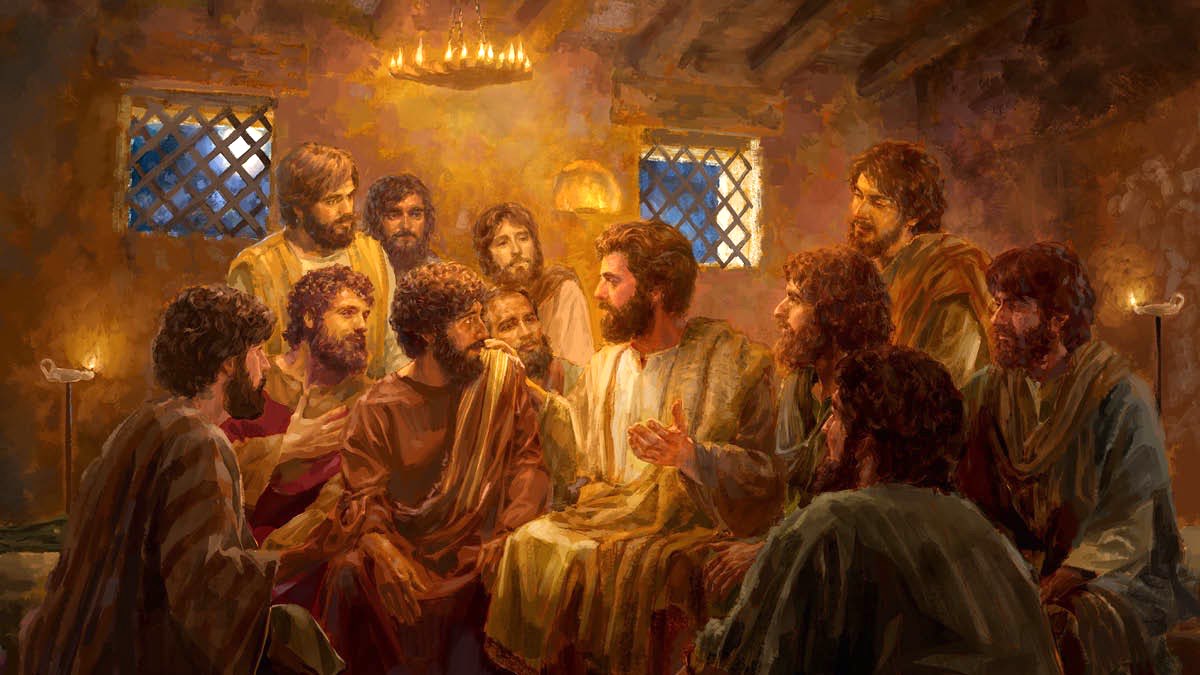 A New Commandment I Give You That You Love One AnotherHoly Eucharist Sunday 9:30 a.m. Rev’d Paul Woolley - OfficiantDorothy Miller - Organist380 Russell St. North (at Maxwell St.), Sarnia, Ontario, N7T 6S6Tel: (519) 344-9531 - Email: canondavis@gmail.com – http://www.canondavis.com